Thực hiện nhiệm vụ giáo dục mầm non năm học 2019-2020, sáng ngày 4/6/2020 tại trường Mầm non Đặng Xá, phòng GD&ĐT huyện Gia Lâm tổ chức kiến tập chuyên đề “Tiếp cận học qua chơi và Ứng dụng phương pháp giáo dục STEAM trong hoạt động GDMN”.         Tham gia chỉ đạo buổi kiến tập có các đồng chí Lãnh đạo, chuyên viên phòng GDĐT huyện Gia Lâm; Ban giám hiệu và giáo viên cốt cán 27 trường mầm non công lập trên địa bàn huyện.        Trong buổi kiến tập, các đại biểu tham quan môi trường sư phạm lớp học được xây dựng theo tiêu chí lấy trẻ làm trung tâm, tận dụng đa dạng sản phẩm của trẻ; tham quan các phòng học chức năng được trang bị đầy đủ các đồ dùng để tổ chức các hoạt động nhằm phát triển toàn diện nhân cách cho trẻ. Thông qua 2 hoạt động học của lứa tuổi mẫu giáo lớn với các đề tài sáng tạo với độ tuổi và khả năng của trẻ, được các giáo viên tổ chức linh hoạt, lồng ghép ứng dụng phương pháp STEAM theo quan điểm lấy trẻ làm trung tâm. Với định hướng của giáo viên trẻ được trải nghiệm, phát huy tính tích cực, chủ động của từng cá nhân.Kết thúc chuyên đề, đồng chí Lê Thị Thúy Hồng – Phó trưởng phòng GD&ĐT Gia Lâm đã chia sẻ ý kiến về buổi kiến tập chuyên đề thực sự là một hoạt động chuyên môn có ý nghĩa trong công tác đào tạo và bồi dưỡng giáo viên, góp phần nâng cao chất lượng công tác chăm sóc và giáo dục, tiếp cận với phương pháp giáo dục tiên tiến tại các trường mầm non trên địa bàn huyện. Đồng chí cũng nhấn mạnh tầm quan trọng của việc đổi mới giáo dục và mong muốn các nhà trường tiếp tục xây dựng lớp học an toàn, hấp dẫn và phù hợp với trẻ, nơi trẻ được tôn trọng, nơi các cô giáo là những người truyền cảm hứng cho trẻ, để mỗi ngày đến trường với trẻ là một ngày vui./.       Một số hình ảnh của buổi kiến tập: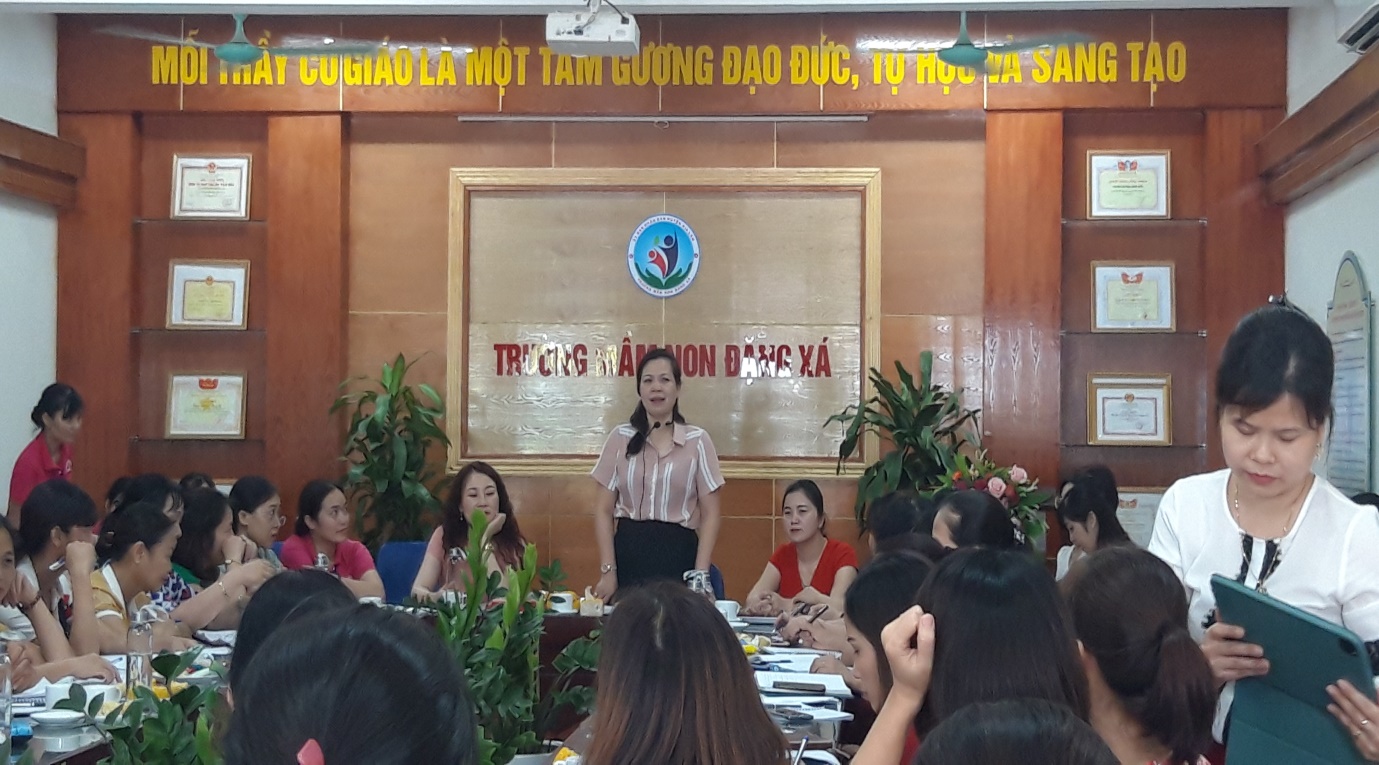 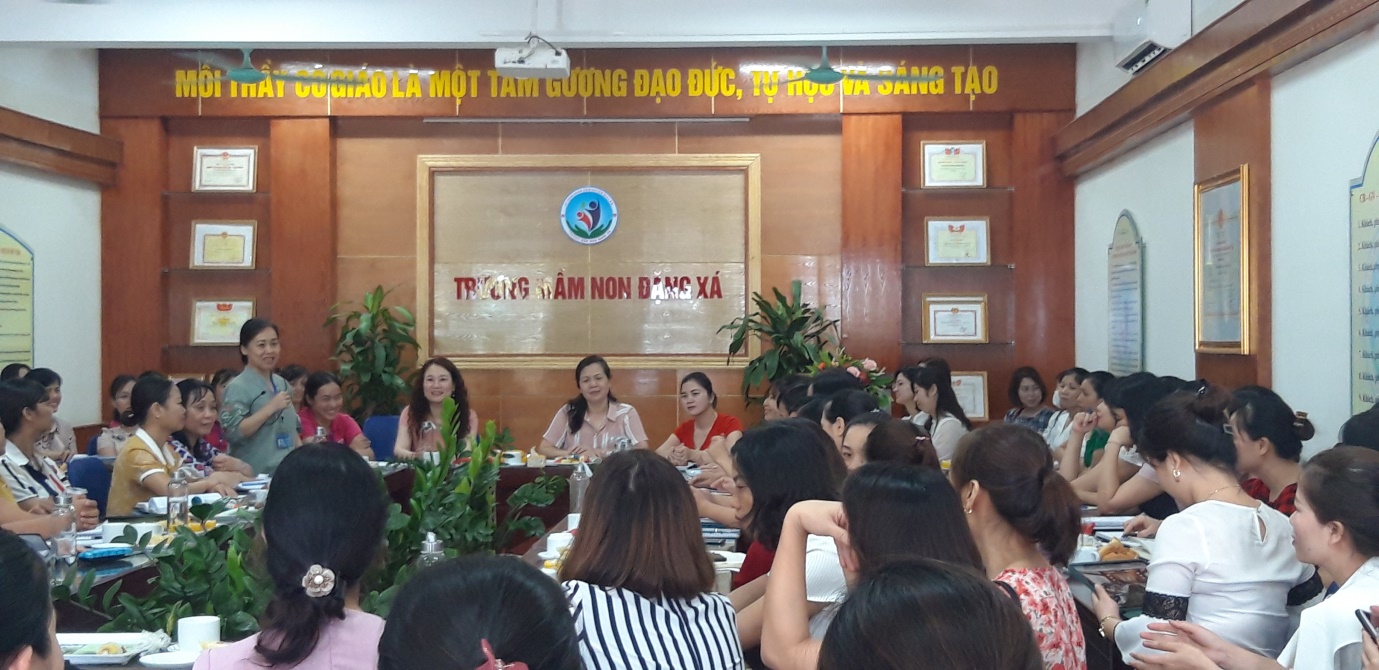 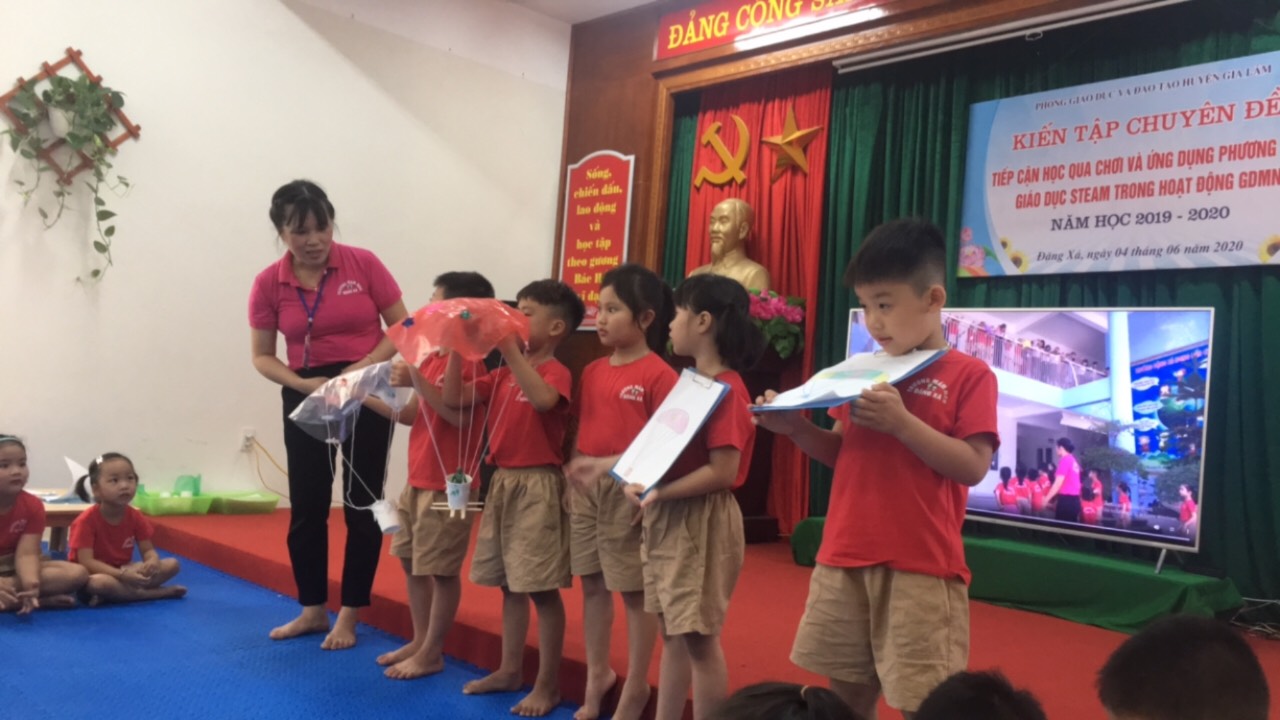 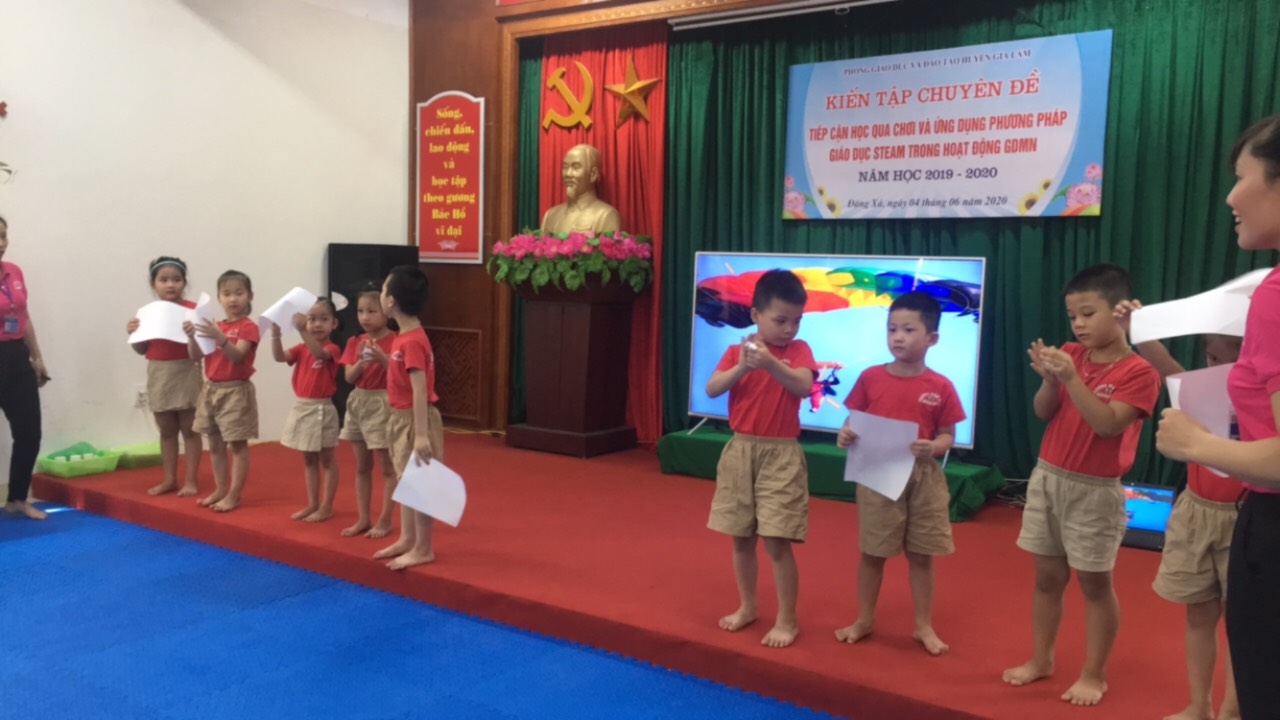 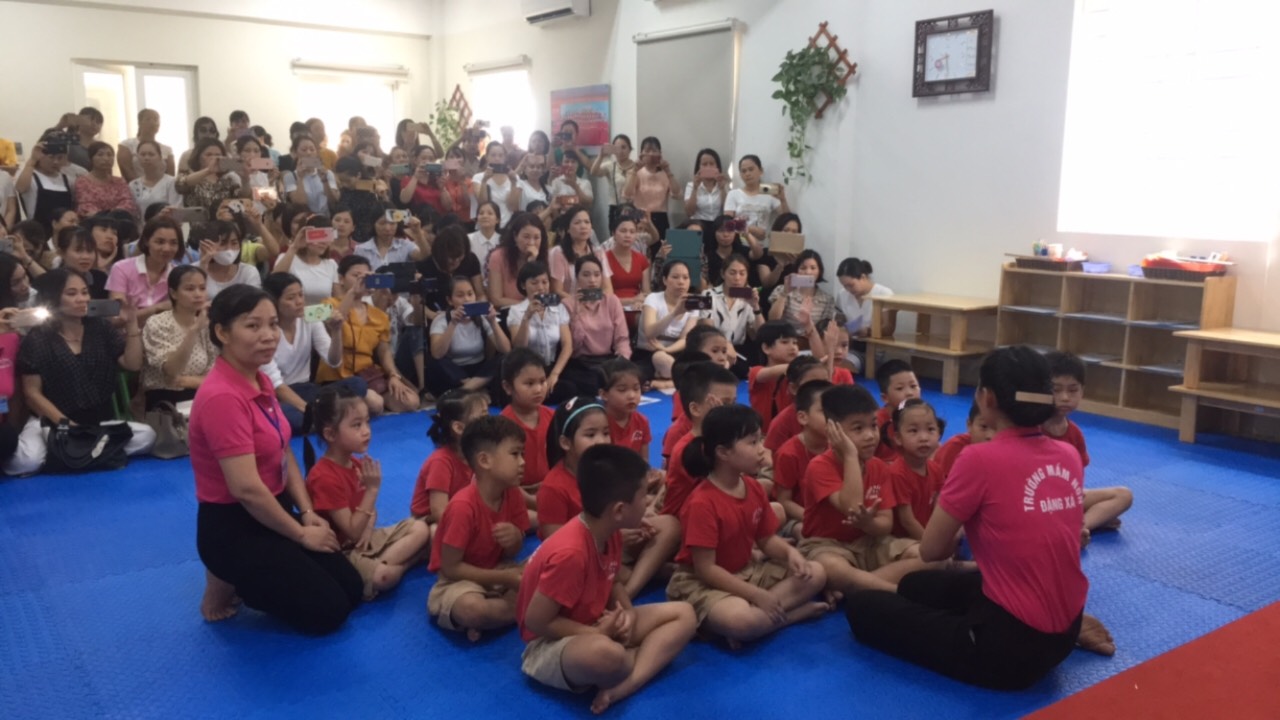 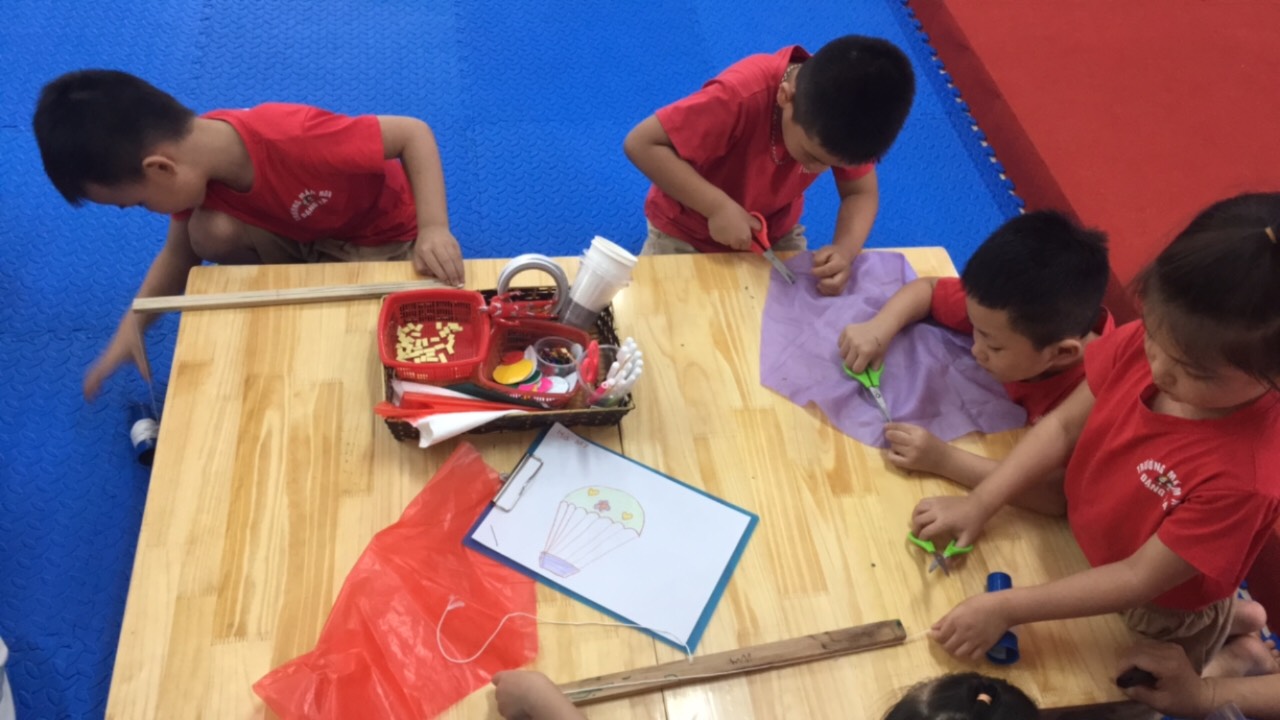 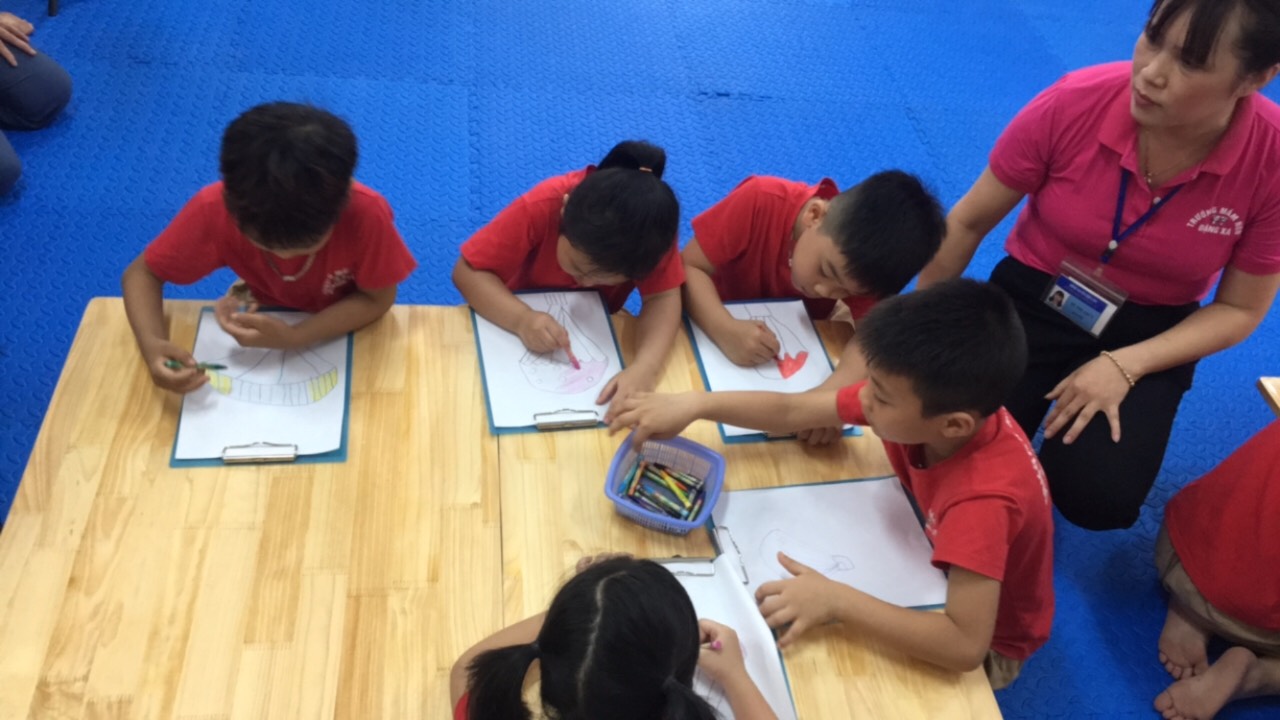 